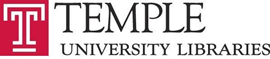 ACADEMIC ASSEMBLY OF LIBRARIANS
GENERAL ASSEMBLY
MINUTESTuesday, January 8, 2019
2:00 PM
Paley Library Lecture HallApproval of Minutes of the November General Assembly meetingMinutes sent out to AAL list.Dean’s report (Lucia)Technology updates on new building:Technology budget cut to 1.5 million.Exploring VR studio rather than large-scale data visualization (will look into smaller-scale visualization studio).Priorities are screencasting in all study rooms.Will have mobile technology space, public facing computers open to community, special purpose workstations in Digital Scholars Lab.Room reservationsBeta adopters of 25Live room scheduling from ITS.Working on policies, parameters, configuration to begin testing this system in March.Fallback plan is to work with LibCal. Working on policy refinement to define availability of and access to rooms (e.g., determining priority reservation between faculty and students).Rooms will always be unlocked unless there is a reservation and working on policy for navigating this.Instructional roomsPriority for day one.Open to changes-- will have to see how things unfold in the first year and can look at modifications after that (e.g., private study spaces for students, room reservation policies).Upcoming events for CharlesPossible walkthroughs in early March.Friends and family walkthrough event in late spring before Charles opens.Possible farewell to Paley event before it becomes the College of Public Health.Check last All Staff meeting notes for more on communication about the new library to the community.Short Addition project: Sara Wilson and her team are rolling out short story contest like Short Edition project from the Free Library around Philadelphia. Announcement will go out in the next week, contest will last 6-9 months. Working with MFA students to judge. Theme in the spring is transformation.RecruitmentChristina Harlow will start as Infrastructure Engineer in February.Two new positions were posted that were not emailed out to staff-- Scholarly Communications Assistant and Digitization Student Worker. Richie is out so could just be delayed. Reminder to communicate open positions to staff.Report from Faculty Senate Representative (Hurtado)7 meetings of Faculty-Senate since Fall.Vice Provost for Admissions, Financial Aid, Enrollment gave overview of status of student body: Ranked 106th on World & News Report, graduated largest class last year, international enrollment is down.Ad Hoc committee of students gathered to help DACA students. International visas are taking longer to process (6-9 months). You are Welcome Here campaign launched and is continuing to show support.Released statement on Professor Marc Lamont Hill regarding his recent comments. Committee won’t condone or criticize his comments. Stand on the side of free speech and rights of tenure.Old businessNew businessAdjourned 2:41pm.AG  1/10/19